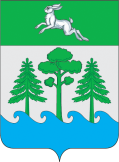 АДМИНИСТРАЦИЯ ГОРОДА КОНАКОВО  ПОСТАНОВЛЕНИЕ 11 . 05.2023                                    г. Конаково                                    № 281Об отмене постановления администрации города Конаковоот 13.08.2021 № 672	На основании Протеста прокурора Тверской межрайонной природоохранной прокуратуры от 28.04.2023 № 02-05-2023 на постановление администрации города Конаково «Об установлении нормативов состава сточных вод для абонентов МУП  «Водное хозяйство» МО «Городское поселение город Конаково»,Постановляю:Постановление администрации города Конаково «Об установлении нормативов состава сточных вод для абонентов МУП  «Водное хозяйство» МО «Городское поселение город Конаково» от 13.08.2021 № 672 отменить.Настоящее постановление вступает в силу с момента его опубликованию и подлежит официальному опубликованию в  печатном средстве массовой информации «Конаково сегодня», размещению на официальном сайте органов местного самоуправления муниципального образования городское поселение город Конаково Конаковского района Тверской области в информационной сети «Интернет».  Контроль за исполнением настоящего постановления возложить на Первого заместителя Главы администрации города Конаково Сальникова Д.Н.Временно исполняющий полномочияГлавы города Конаково	                                                      Колупанский  Д.Н.